LIFE & WORK OF THE CHURCHJuly 15, 2018Happy birthday this week to:  Jean Johnson, Patrick Dawdy, Carolyn Lapare, Mary Lou Surmacz, Mike Yates.Happy anniversary this week to:  Don & Carol Gagen.TODAY!  *Faith Activity Room for children 4 & up in the Music Room.*Join us in the Fellowship Room for refreshments following the worship service! THIS WEEK:Wednesday:  *MOVIE NIGHT – The entire congregation is invited to a movie night on Wednesday, July 18@7pm in the Assembly Hall.  The title is WAR ROOM.  Please invite family, friends, and loved ones to come with you.  For additional info, please contact Rev. Ofori.Upcoming Dates & EventsIf you’d like to volunteer to serve Summer Lemonade in the Fellowship Room following Sunday worship please call Ruth Zions @ 226-289-3055.Don’t forget to register for Vacation Bible Camp!!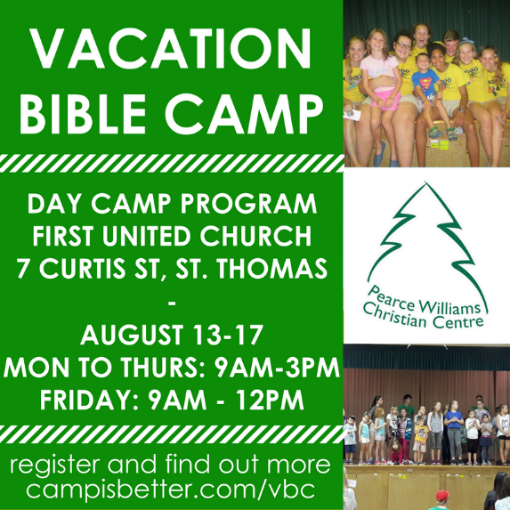 LIFE & WORK OF THE CHURCHJuly 15, 2018Happy birthday this week to:  Jean Johnson, Patrick Dawdy, Carolyn Lapare, Mary Lou Surmacz, Mike Yates.Happy anniversary this week to:  Don & Carol Gagen.TODAY!  *Faith Activity Room for children 4 & up in the Music Room.*Join us in the Fellowship Room for refreshments following the worship service! THIS WEEK:Wednesday:  *MOVIE NIGHT – The entire congregation is invited to a movie night on Wednesday, July 18@7pm in the Assembly Hall.  The title is WAR ROOM.  Please invite family, friends, and loved ones to come with you.  For additional info, please contact Rev. Ofori.Upcoming Dates & EventsIf you’d like to volunteer to serve Summer Lemonade in the Fellowship Room following Sunday worship please call Ruth Zions @ 226-289-3055.Don’t forget to register for Vacation Bible Camp!!